obecně závazná vyhláškaMĚSTA ÚSTÍ NAD ORLICÍč. 4/2019,o místním poplatku zE PSŮZastupitelstvo města Ústí nad Orlicí se na svém zasedání dne 09.12.2019 usnesením č. 182/7/ZM/2019 usneslo vydat na základě § 14 zákona č. 565/1990 Sb., o místních poplatcích, ve znění pozdějších předpisů (dále jen „zákon o místních poplatcích“), a v souladu s § 10 písm. d) a § 84 odst. 2 písm. h) zákona č. 128/2000 Sb., o obcích (obecní zřízení), ve znění pozdějších předpisů, tuto obecně závaznou vyhlášku (dále jen „vyhláška“)Čl. 1úvodní ustanoveníMěsto Ústí nad Orlicí touto vyhláškou zavádí místní poplatek ze psů (dále jen „poplatek“).Správcem poplatku je Městský úřad Ústí nad Orlicí.Čl. 2poplatník A PŘEDMĚT POPLATKUPoplatek ze psů platí držitel psa. Držitelem je pro účely tohoto poplatku osoba, která je přihlášená nebo má sídlo na území města Ústí nad Orlicí (dále jen „poplatník“).Poplatek ze psů se platí ze psů starších 3 měsíců.Čl. 3OHLAŠOVACÍ POVINNOSTPoplatník je povinen ohlásit správci poplatku vznik své poplatkové povinnosti do 30 dnů ode dne, kdy se pes stal starším tří měsíců, nebo ode dne, kdy nabyl psa staršího tří měsíců. Ve lhůtě 30 dnů je povinen ohlásit také zánik své poplatkové povinnosti (např. úhyn psa, jeho ztrátu, darování nebo prodej).Povinnost ohlásit držení psa má i osoba, která je od poplatku osvobozena.V ohlášení poplatník uvede:jméno, popřípadě jména, a příjmení nebo název, obecný identifikátor, byl-li přidělen, místo pobytu nebo sídlo, sídlo podnikatele, popřípadě další adresu pro doručování; právnická osoba uvede též osoby, které jsou jejím jménem oprávněny jednat v poplatkových věcech,čísla všech svých účtů u poskytovatelů platebních služeb, včetně poskytovatelů těchto služeb v zahraničí, užívaných v souvislosti s podnikatelskou činností, v případě, že předmět poplatku souvisí s podnikatelskou činností poplatníka,další údaje rozhodné pro stanovení poplatku, zejména stáří a počet držených psů, včetně skutečností zakládajících vznik nároku na úlevu nebo osvobození od poplatku. Dojde-li ke změně údajů uvedených v ohlášení, je poplatník povinen tuto změnu oznámit do 30 dnů ode dne, kdy nastala.Povinnost ohlásit údaj podle odst. 3) nebo jeho změnu se nevztahuje na údaj, který může správce poplatku automatizovaným způsobem zjistit z rejstříků nebo evidencí, do nichž má zřízen automatizovaný přístup. Okruh těchto údajů zveřejní správce poplatku na své úřední desce.Čl. 4SAZBA POPLATKUSazba poplatku v k. ú. Ústí nad Orlicí, k. ú. Hylváty (mimo ulice Sluneční stráň), k. ú. Kerhartice nad Orlicí, a v ulici Letohradská, Lanšperská, Polní, Bož. Němcové a Východní – všechny v k. ú. Oldřichovice u Ústí nad Orlicí, je stanovena za kalendářní rok v následující výši:Sazba poplatku v k. ú. Knapovec, k. ú. Gerhartice, k. ú. Černovír u Ústí nad Orlicí, k. ú. Dolní Houžovec, k. ú. Horní Houžovec, ulice Sluneční stráň v k. ú. Hylváty, a Oldřichovice u Ústí nad Orlicí mimo ulic Letohradská, Lanšperská, Polní, Bož. Němcové, je stanovena za kalendářní rok v následující výši:Čl. 5SPLATNOST POPLATKUPoplatek je splatný nejpozději do 31.05. příslušného kalendářního roku, nečiní-li za kalendářní rok více než 1.000 Kč. Činí-li poplatek více než 1.000 Kč za kalendářní rok, zaplatí držitel psa poplatek v rovnoměrných pololetních splátkách, vždy k 31.05. a 31.10. příslušného kalendářního roku, přičemž poplatník může zaplatit poplatek v jedné splátce do 31.05. příslušného kalendářního roku.Vznikne-li poplatková povinnost po 31. 5. příslušného kalendářního roku, je poplatek splatný nejpozději do 15. dne měsíce, který následuje po měsíci, ve kterém poplatková povinnost vznikla.Čl. 6OSVOBOZENÍOd poplatku ze psů je osvobozen držitel psa, kterým je osoba nevidomá, osoba, která je považována za závislou na pomoci jiné fyzické osoby podle zákona upravujícího sociální služby, osoba, která je držitelem průkazu ZTP nebo ZTP/P, osoba provádějící výcvik psů určených k doprovodu těchto osob, osoba provozující útulek pro zvířata nebo osoba, které stanoví povinnost držení a používání psa zvláštní právní předpis.Od poplatku se dále osvobozují:město Ústí nad Orlicí,Policie České republiky,Armáda České republikydržitelé psa starší 70 let, jde-li o prvního psa.Od poplatku za druhého a každého dalšího psa jsou dále osvobozeni držitelé certifikátu Mezinárodně chráněná chovatelská stanice.Údaj rozhodný pro osvobození nebo úlevu dle odst. 1 až 3 tohoto článku je poplatník povinen ohlásit ve lhůtě do 30 dnů od skutečnosti zakládající nárok na osvobození.V případě, že poplatník nesplní povinnost ohlásit údaj rozhodný pro osvobození ve lhůtách stanovených touto vyhláškou nebo zákonem, nárok na osvobození zaniká.Čl. 7NAVÝŠENÍ POPLATKUNebudou-li poplatky zaplaceny poplatníkem včas nebo ve správné výši, vyměří mu správce poplatku poplatek platebním výměrem nebo hromadným předpisným seznamem.Včas nezaplacené poplatky nebo část těchto poplatků může správce poplatku zvýšit až na trojnásobek; toto zvýšení je příslušenstvím poplatku sledujícím jeho osud.Čl. 8odpovědnost za zaplacení poplatkuVznikne-li nedoplatek na poplatku poplatníkovi, který je ke dni splatnosti nezletilý 
a nenabyl plné svéprávnosti nebo který je ke dni splatnosti omezen ve svéprávnosti 
a byl mu jmenován opatrovník spravující jeho jmění, přechází poplatková povinnost tohoto poplatníka na zákonného zástupce nebo tohoto opatrovníka; zákonný zástupce nebo opatrovník má stejné procesní postavení jako poplatník.V případě podle odstavce 1) vyměří správce poplatku poplatek zákonnému zástupci nebo opatrovníkovi poplatníka.Je-li zákonných zástupců nebo opatrovníků více, jsou povinni plnit poplatkovou povinnost společně a nerozdílně. Čl. 9přechodné a ZRUŠOVACÍ USTANOVENÍPoplatkové povinnosti za předchozí kalendářní roky se řídí dosavadními právními předpisy.Zrušuje se obecně závazná vyhláška č. 1/2018, o místním poplatku ze psů, ze dne 10.12.2018.Čl. 10ÚČINNOSTTato vyhláška nabývá účinnosti dnem 01.01.2020.  Petr Hájek v. r.starosta města	 Jiří Preclík v. r.	Mgr. Pavel Svatoš v. r.	 Matouš Pořický v. r.	 místostarosta	místostarosta 	 místostarostaVyvěšeno dne: Sejmuto dne: 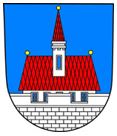 Město Ústí nad Orlicívýše sazbyza prvního psaza druhého a každého dalšího psa téhož držiteleza psa v rodinném domě, vyjma písm. c)  600 Kč1.500 Kčza psa v ostatních případech, vyjma písm. c)1.000 Kč1.500 Kčza psa, jehož držitelem osoba starší 65 let   200 Kč 300 Kčvýše sazbyza prvního psaza druhého a každého dalšího psa téhož držiteleza psa v rodinném domě, vyjma písm. c) 200 Kč300 Kčza psa v ostatních případech, vyjma písm. c) 300 Kč450 Kčza psa, jehož držitelem je osoba starší 65 let 200 Kč300 Kč